Maasai Mara University REGULAR UNIVERSITY EXAMINATION 2016/2017FOURTH YEAR FIRST SEMESTER SCHOOL OF EDUCATION DEGREE OF BACHELOR OF EDUCATION SPECIAL NEEDS (REGULAR)  COURSE CODE	: SNE 402COURSE TITLE	: POLICY AND ISSUES IN SPECIAL                                    NEEDS IN EDUCATIONDATE: 1ST FEBRUARY, 2017 				TIME: 1100 – 1300HRSINSTRUCTIONS Answer ALL questions in Section A and ANY Three in section BSECTION A (25 marks)1(a)Explain four importance of legal instruments used in education in Kenya.									(4 marks)   (b)State the key issues covered by the persons with disability Act (2003) (4 marks)    (c)Highlight four functions of Kenya institute of special education. (4 marks)    (d)Explain four Acts of parliament related to Education. 	(4 marks)   (e)Explain three roles of communities in the promotion of special needs education. 									(4 marks)(f)Explain three activities carried out by Education Assessment and resource centre (EARC) 						(3 marks)     (g)Highlight four activities that Autism society of Kenya provides to learners who are disabled. 						(4 marks)                                           SECTION B (45 marks)2. Discuss the recommendations and effects of Kamunge report (1988) on special Education. 							(15 marks)3. Describe the role of each of the following organisations working in special needs Education.Cerebral palsy society of Kenya.Kenya National Association of the deaf.Sight savers International.American medical and research foundation.Kenya society for the mentally handicapped.  		(15 marks)4. Discuss the following types of special needs Education programmes.          (a)Special unity in regular school.           (b)Integrated programme.           (c)Sheltered workshop.						(15 marks) 5. Discuss the challenges that face the ministry of Education in promoting special needs Education. 						(15 marks)//END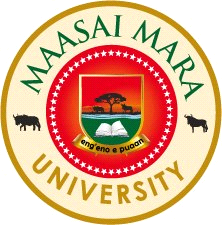 